ZA HUDEBNÍM FOLKLOREMČECH, MORAVY A SLEZSKAJiří Kolář, Ivana Štíbrová2014Za hudebním folklorem Čech, Moravy a SlezskaČESKÁ LIDOVÁ PÍSEŇČeská lidová píseň náleží jako celek do sféry lidové kultury západní. Ustálila se jako píseň instrumentálního typu s těmito charakteristickými znaky:	Po formální stránce tvoří zpravidla osmi– až čtyřiadvacetitaktové strofické schéma klasické písňové tvorby, spočívající v pravidelném řazení dvou, tří nebo čtyřtaktí. Jednotlivé hudební fráze ukončené v předvětí i závětí zpravidla autentickými nebo plagálními závěry se spojují pak buď do dvoudílného nebo třídílného formálního schématu A–B, A–B–A, nebo A–B–C, jehož důležitým znakem je kontrastní díl u formy A–B–A, nebo kontrastní odlišení dílů u ostatních forem. V této kompoziční technice i formální stavbě lze spatřovat významnou obdobu české lidové písňové melodiky s melodikou hudby umělé.	K charakteristickým znakům české lidové písně patří i absolutní převaha durové diatoniky. Písně v mollových nebo církevních tóninách tvoří jen necelou desetinu celkového písňového materiálu. Modulace se objevují poměrně vzácně, většinou jde jen o vybočení do dominantní tóniny.	 V melodice se česká lidová píseň opírá především o harmonickou kostru trojzvuku, v jehož rozsahu se obohacuje průchodnými tóny, a o prvky stupnicové. Alterované střídavé tóny a chromatické průchody jsou poměrně vzácné, disonantním krokům se většinou vyhýbá.	Pokud jde o rytmicko-metrickou strukturu, lze o české lidové písni říci, že uplatňuje rytmus tvořený nikoli ze zpívaného slova, nýbrž apriorně z čistého hudebního cítění a podle jeho zákonů. Dvou–, tří–, čtyř–, šesti– až osmidobé taktové rytmické útvary s jasným důrazem na těžké době jsou členěny velmi jednoduše a nepřesahují nijak praxi soudobé umělé hudby. Jedinou zvláštností zůstává tzv. proměnlivý takt u tanečních písní nebo nápěvů odvozených z rytmu lidových tanců. Většina písní má taneční funkcionalitu s převahou třídobého metra.	K důležitým rysům české lidové písně patří i poměr jejího textu k nápěvu. Jak bylo již řečeno, hudební forma české lidové písně prokazuje zřetelnou podobu s formami umělé hudby, zejména hudby nástrojové. Spolu s motivickou výbavou melodií, užitými tóninami a jejich modulačním utvářením, harmonickou výstavbou a rytmickým formováním v pravidelném taktu je věrným obrazem české nebo v Čechách provozované umělé barokní a klasické hudby, z níž přejala lidová píseň ke svým textům někdy i hotové melodické prvky. (Nápěv písně Já jsem z Kutné Hory je např. melodií italského původu.) Ze svých modelů přejímá tato písňová kultura, která staví kompoziční nápěv nad text, často i nástrojový ráz melodií a ponechává melodiím písní typické znaky, vytvořené nástrojovou technikou (především dudáckou, houslovou a šalmajovou). Pokud jde o vztah textu a melodie, zdá se tedy, že česká lidová píseň podkládá hudebnímu materiálu, přeneseného z vrstvy umělé hudby do hudby do vrstvy hudby lidové, text, inspirovaný buď jakoukoliv mimohudební příležitostí, nebo prostou potřebou naplnit nápěv jakýmkoliv obsahem. Melodie české lidové písně není proto připoutána k jedinému textu, nýbrž může být spojována s jakýmkoliv jiným metricky podobným textem. Tento rys se obráží v tom, že produkce textů je u českých lidových písní více než třikrát větší než produkce nápěvů.STŘEDNÍ ČECHYLidové umění středních Čech netvoří zcela jednolitý národopisný celek. Sbíhají se tu vlivy jižních, západních a východních Čech, protínají se zde kulturní proudy, které přispívají k vytváření obrazu české národní kultury, v níž se lidová tvorba umělecká stala jednou ze základních složek. Proto mluvíme obyčejně o středočeských oblastech, které odpovídají přibližně správní struktuře tohoto kraje. Patří sem Sedlčansko, Podbrdsko (Berounsko), Rakovnicko, Slánsko, Mělnicko, Nymbursko, Českobrodsko, Podblanicko a Praha.	Folklorní památky na tomto území nesou výrazné stopy přírodního prostředí, života a práce středočeského lidu. Kolem Prahy se např. vyvinuly rozdílné zemědělské oblasti, jimž odpovídají i typy lidového bydlení. Pražský trh příznivě ovlivňoval zemědělskou výrobu a její růst podnítil vznik velkých příměstských statků, zatímco ve východních částech kraje dál přežíval typ menších usedlostí. Na jihu a v širší oblasti úrodného Slánska našel uplatnění větší zděný dům, kdežto v poříčí Berounky byly dlouho typické roubené stavby s černou kuchyní.	Ani písňový folklor středních Čech netvoří stylově vyhraněný typ. Tradiční „selská“ lidová píseň středočeských oblastí má především znaky tzv. instrumentálního typu, který se vytvořil v 17. a 18. století. Instrumentálnost těchto lidových písní podtrhuje i jejich častou závislost na některém typickém českém tanečním rytmu. Osobitost písňové kultury středních Čech však spočívá v zajímavém spojení ryze vokálního charakteru lidové písně z východní Moravy a Slovenska s instrumentálním charakterem české písně. Z hudebnosti, kterou přinesla zpěvní kultura husitská a českobratrská, vznikla pod vlivem instrumentálního proudu hudby barokní a klasické středočeská lidová píseň instrumentálně vokálního charakteru. Toto spojení instrumentálnosti (závislosti na některém lidovém nástroji a slohové závislosti na umělé hudbě renesančně barokní a klasické) s čistou kulturou vokální představují např. lyricko-pastorální útvary. V rytmické struktuře písní převažuje třídobé metrum, další typický znak českého lidového instrumentálního typu. Vedle tanečních typů sousedské, menuetu, mazurky, valčíku a polonézy se často objevuje i dvoudobá skočná s polkou. K rytmickým zvláštnostem patří pak rytmy „kolečkové“, rytmus furiantský a rytmicko-metrická výstavba tanců proměnlivého taktu, tzv. mateníků. V melodice vládne jasná durová diatonika silně ovlivněná způsobem intonace i barvou jednotlivých nástrojů, ať již původu lidového (především šalmaj, cimbál, píšťaly, skřipky) nebo umělého (klarinet, lesní roh). Dalšími typickými znaky melodiky jsou optimistická vzestupná tendence, jasný harmonický základ, časté stupnicové postupy nebo postupy po tónech tónického kvintakordu, počáteční vzestupná kvarta. Celkový melodický obrys středočeských písní (zvláště písní lyricko-milostných a lyricko-pastorálních) odpovídá střízlivé a prosté kráse středočeské krajiny.	Ve středočeských oblastech se setkáváme prakticky se všemi základními typy českých tanců. Točivé tance (nazývané v Čechách zpravidla „kolečka“) se vyskytují především na Berounsku. Nejvíce je však zastoupena skupina figurálních tanců, ať již z 18. století (např. dupák, hulán, husar, manžestr, skočná, vrták, obkročák, sousedská, furiant), nebo tanců řemeslných (řezanka, šaryvary, oves, kominík, tkadlec, řezník, švec, tanců s proměnlivým taktem (na Nymbursku zvaných „vrtáky“, na Královéměstecku „kozly“, Chlumecku „latováky“ a Hořicku „mateníky“), nebo společenských tanců z doby národního obrození (polka, rejdovák, rejdovačka, minet, mazurka, valčík, polonéza aj.).	V tradici lidové instrumentální hudby existuje několik vývojových typů od původní pištecké (píšťala, floitna, šalmaj, dvojpíšťala a různé druhy bubínků) přes dudácko-hudeckou (dudy, pův. kór, kozice nebo kejdy a fidula, skřipky nebo housle) až k tzv. středočeskému „štrajchu“ (dvoje housle, viola  a kontrabas, doplněné později ještě flétnou a klarinety). Zvláštní místo mezi lidovými instrumentálními soubory středních Čech zaujímá typ cimbálový – hudba cimbálově-hudecká (cimbál, housle, violy a kontrabas), cimbálově-dudácká (cimbál, dudy, housle) a především dnes již klasická cimbálová hudba polabská (cimbál, dva lesní rohy, flétna nebo klarinet, housle, violy, kontrabas), která ve středním Polabí vyhrávala ještě na přelomu druhé poloviny 19. století. K svérázným sólovým nástrojům patřila niněra (organistrum), kobza a loutna, v 18. a 19. století se uplatňovala také kytara a harfa.VÝCHODNÍ ČECHYAni východočeská oblast netvoří po stránce národopisné zcela jednolité etnikum. Obraz lidové kultury zde silně ovlivnily ekonomické podmínky rozvoje společnosti. (Již za nástupu kapitalismu byla severní část kraje známou textilní oblastí, zatímco jižnější území se industrializace dotkla poměrně málo.) Do způsobu života a práce zdejších lidí zasáhlo výrazně několik kulturních center, jako např. Chrudim, Náchod, Pardubice, Rychnov n. Kn., Turnov a Ústín. Orl. Nejhlubší stopy ovšem vtiskl kraji Hradec Králové, který patřil v době národního osvobození k významným střediskům českého národního hnutí. To se projevilo i v e způsobu tradičního oblečení, v němž byl lidový kroj poměrně brzy vytlačen městským šatem. Ženy nosívaly na Hradecku široké, řasnaté sukně, fěrtoch s dírkovanými výšivkami a šátek „kosičku“ vázaný křížem přes prsa. Šněrovačku přetínal vpředu úzký pás zdobený polodrahokamy. Ke kroji patřil také čepec s „holubičkou“. Ještě více poměštěný ráz měl mužský kroj. Z tradičních obyčejů se na Hradecku nejdéle zachovala „hra na království“ a masopustní „ostatky“.	Ve vesnicích i městech Orlických hor a jejich podhůří se dosud setkáváme s obecnými domy, které mají vysoké štíty pobité šindeli, členěné vikýře a barokní římsy.	Bohatý písňový materiál východočeské oblasti je velmi blízký středočeskému typu. Platí to i o nástrojové hudbě, která hrála zpravidla ve složení: 1. a 2. housle, violoncello, kontrabas, flétna a klarinet. Později se objevuje i viola, druhý klarinet C, trubka C a trombon F.	Zcela zvláštní místo však patří Hradecku v dějinách lidového tance. V době národního obrození bylo totiž jedním z největších správních celků v Čechách a jeho společenské a kulturní klima se v mnohém vyrovnalo Praze. Není proto divu, že mnohé z tanců, které doslova ovládly celý svět, jsou přímo nebo nepřímo spjaty právě s oblastí východních Čech. To platí o rejdováku, strašáku, typických tancích s proměnlivým taktem, ale především o legendární polce.PODKRKONOŠÍDlouhé podhůří Krkonoš se širokým prohybem Železnobrodské, Lomnicko-jilemnické a Turnovské pahorkatiny vešlo do obecného povědomí jako svérázná oblast Podkrkonoší. Přírodní podmínky tohoto poměrně chladného a málo úrodného území vtiskly osobitou tvář i lidové architektuře. Vznikl zde typ přízemního roubeného stavení chlévního typu s barevně natřenými lištami a prkennými okenními rámy, dům s velkou světnicí o více oknech, kterou si vynutilo tkalcovství. Místy se vyskytuje také zděný dům ovlivněný klasicismem a empírem. 	Lidové oblečení charakterizovaly u žen zlaté a stříbrné čepice s paličkovanou krajkou a fábory, šněrovačky z květovaného brokátu, široké sukně a bílý fěrtoch zdobený prolamováním. Muži nosili plátěné nebo bavlněné štruksovky, bohatší sedláci koženky. Ve svátek se nosily šosaté kabáty.	Staletá zkušenost tohoto podhorského kraje dala vznik i svérázné lidové řeči. Je pro ni příznačná obliba předpony po- (pojte, pobejt), odlišná výslovnost (diuný, koneu, rábě, romada), vkladné –e- (smert, melčet) i zvláštní tvary podstatných jmen (tátoj, sedlákoj).	Tyto nářečové prvky se projevují někdy i v lidových písních. Podkrkonošská lidová píseň má buď výrazně taneční charakter (mezi nejoblíbenější tance patřily „bažant“, „švihák“, „třínožka“ a mateníky), nebo vážnost lidového obřadu. Sem patří zejména svatební písně a snad vůbec nejkrásnější české koledy poznamenané světskými radostmi i bídou pozemského života. Velkou část podkrkonošských lidových písní, pocházejícíchvětšinou z Novopacka, Jičínska, Jilemnicka, Hořicka a Semilska, tvoří různé textové a melodické varianty českých písní ze středních a jižních Čech. V některých se projevuje také vliv písní kramářských a jarmarečních. Jinak se podkrkonošská lidová píseň svou melodickou, rytmickou i formální strukturou v podstatě od základního typu české písně neliší.	K typickým lidovým nástrojům Podkrkonoší patřila na počátku 19. století harfa, trumarina (koňská noha) a housle. Na přelomu století nebyla výjimkou ani kombinace harfy s harmonikou.ZÁPADNÍ ČECHYVývoj folkloru v etnografické oblasti západních Čech ovlivnilo především národnostní a sociální složení obyvatelstva a geografická situace tohoto území. K typickým národopisným centrům patří Plzeňsko, Chodsko (jemuž věnujeme zvláštní pozornost) a Klatovsko, svérázný charakter má i příslušná část Šumavy a jejího podhůří. Na západ a severozápad od Plzně leží oblast, která byla v minulosti domovem česko-německé populace. To se odrazilo i v místním nářečí i v hmotné a duchovní kultuře, která nese řadu německých znaků.	K nejsvéráznějším projevům lidové kultury Plzeňska patří západočeský kroj, který známe důvěrně jak z obrázků M. Alše, tak i z inscenací Smetanovy Prodané nevěsty. Typickým znakem staré lidové architektury byly dřevěné chalupy s doškovou střechou. Jejich zem ve světnici byla z upěchované hlíny, nízká okna měla tabulky zality olovem. Rovněž dveře do světnice byly nízké a jejich práh vysoký. Uvnitř světnice byla z jedné strany vysoká pec, z druhé vysoká posada se slepicemi. V horských a podhorských obcích Šumavy patřily k charakteristickým projevům lidové architektury roubené domy z mohutných neotesaných kmenů, někde i domy alpského stylu.	Hudební folklor Plzeňska a vlastně celého západočeského etnika souvisel s dudami. Většina písňového repertoáru je v durové diatonice a má taneční charakter (písně v „kolečkovém“ rytmu). Od chodských lidových písní se písně Plzeňska liší i méně zdobenou melodií. K charakteristickým znakům patří kolektivní vícehlas (lidový dvojhlas). V druhé polovině 19. století se v tanečním folkloru Plzeňska objevují i přejaté prvky jako polka, štajryš aj., jejichž rytmus ovlivňuje rovněž písňový folklor. Lidová hudba hrála až do počátku 20. století v obsazení: dudák a houdek.Klatovsko leží sice v Západočeském kraji, ale svým přírodně historickým charakterem těsně souvisí s jižními Čechami. Na okraji klatovské kotliny se dochovaly ještě typické pošumavské chalupy z konce 18. nebo počátku 19. století, Jsou roubené, bíle vyspárované, na vysoké podezdívce, s valbovými střechami, lomenicemi a často i s pavláčkou. Klatovský lidový kroj poměrně brzy zanikl. Muži nosili dlouhý modrý kabát se zlacenými knoflíky, žluté kalhoty (jelenice), červenou vestu, bílé punčochy, nízké střevíce a široký klobouk. Ženy oblékaly červenou sukni, bílou kvítkovanou zástěru, modrou jupku, červený šátek a bílý čepec.	Pro hudební folklor Klatovska byla důležitá rozvinutá tradice dudácké hudby. Jen málokterá větší vesnice na Klatovsku neměla na přelomu 19. století vlastního dudáka nebo houdka. Č. Holas potvrzuje důležitost Klatovska pro rozšíření tance „do kolečka“, O. Zich dává ve svém díle důležité místo klatovským tancům s proměnlivým taktem, tzv. „latovákům“. Písňový folklor nese většinou znaky jihočeské písně.CHODSKOChodsko patří rozlohou k nejmenším, etnograficky však jistě nejrázovitějším oblastem Čech. Jeho osady jsou roztroušeny podél hranic mezi Českým Lesem a Šumavou v pásmu dlouhém jen asi deset kilometrů. Na jihovýchodě tvoří jeho hranice obce Chodská Lhota a Pocinovice, na severozápadě pak obce Draženov, Postřekov, Chodov a Klenčí. Cestami za folklorem tohoto kraje pod Čerchovem prošla krásná „Paní komisarka“, K. J. Erben, J. F. Hruška, L. Kuba, Č. Holas, J. Š. Baar i nezapomenutelný J. Jindřich. Právem se říká, že Erben s Němcovou starobylé Chodsko objevili, Jirásek chodskou slávu obnovil a J. F. Hruška a J. Jindřich staré Chodsko zachovali.	Chodsko si uchovalo až do dnešních dnů některé výrazné rysy. Je to především svérázná lidová řeč – „bulačina“ (podle výslovnosti „bul“ místo „byl“). Dalším tradičním rysem je chodský kroj, který se především jako kroj ženský zachoval ve dvou základních typech – jako strohý a naškrobený kroj „dolský“ z oblasti Domažlic a rozevlátý kroj z podhůří Čerchova a Haltravy, zvaný „horní“ nebo „postřekovský“.	Způsob života i některé formy společenských a rodinných obyčejů se udržely na Chodsku poměrně dlouho. Slavilo se havelské a císařské posvícení,  martinský jarmark, lidé se scházeli při dračkách, nezapomínalo se na zimní obchůzky, štěpánskou, tříkrálovou a řeholskou koledu, nechyběly masopustní voračky, na čtvrtou masopustní neděli připadaly tzv. „rozpřásky“ či  „rozpoušťadla“, pak přišly např. „hry na krále“, „pecivála“ nebo „puškvorec“, májové obchůzky, pálení čarodějnic aj. Nejslavnější byla ovšem vždy vavřinecká pouť.	Zpěv i tanec na Chodsku souvisel úzce s typickým doprovodným nástrojem – dudami. Ty ovlivnily jak harmonickou strukturu převážné většiny chodských písní, tak i jejich prolamovanou melodiku a četnými přírazy zdobenou interpretaci. K charakteristickým rysům chodského hudebního nářečí patří i častější výskyt mollového tónorodu a kolektivní vícehlasý zpěv (typický lidový dvojhlas a tříhlas). Podobně jako v ostatních etnografických oblastech Čech má i většina chodských lidových písní taneční funkcionalitu. Z tanců, na něž se vážou, je tgřeba jmenovat na prvním místě tanec „do kolečka“ a další tance s proměnlivým taktem, nazývané na Chodsku „zelené kousky“.	Klasická dudácká muzika hrávala ve složení: dudy, klarinet Es a B a housle. Později se na Chodsku rozvíjela také tzv. panská (štrajchová) nebo plechová muzika v žesťovém obsazení obohaceném klarinety.JIŽNÍ ČECHYK svérázným národopisným oblastem Čech patři i jihočeské etnikum. Jeho nejjižnější cíp vyplněný výběžky Šumavy tvoří tzv. Doudlebsko (název upomíná ještě na kmenové rozdělení Čech) s etnografickými centry v územích Budějovicka a Krumlovska. Přírodní podmínky, životní styl a tradiční způsob výroby (např. typický chov dobytka) zde ovlivnily vznik osobité architektury osamělých dvorců. Lidové oblečení se zachovalo ze dvou období: ještě v 18. století nosili např. muži barevně vyšívanou vestu oblékanou přes hlavu a široký plstěný klobouk. Na počátku 19. století se však objevuje dlouhý oblek z šedého sukna. Pro ženy jsou typické tzv. kaftany – prostý kroj ze svérázných lidových tkanin.	Lidové písně z Doudlebska nesou všechny osobité znaky jihočeského vokálního folkloru: dudácký charakter harmonické výstavby i melodiky s uvolněnou rytmickou strukturou, bohatým zdobením a nepravidelnou formou a hojný výskyt „kolečkových“ a furiantských rytmů. Vedle durové tonality nejsou vzácné ani písně v tóninách mollových a církevních. Vyhraněný repertoár je spjat s podoblastí Zlatokorunska (tzv. Záhorácka nebo Závodácka), která se vyznačuje převahou mollové a modální tonality. K typickým znakům místního dialektu patří zásadní uplatňování spisovného „o“ na počátku slov (např. „okolo“ místo „vokolo“. Neoblíbenějšími tanci byly tanec „do kolečka“, pro který se v Doudlebech uchoval zvláštní název – „kolečko smrti“, a krásné polky (např. Doudlebská polka).	Na severovýchodě sousedí Doudlebsko s jednou z nejzajímavějších národopisných oblastí v Čechách – s jihočeskými Blaty. Tzv. Velká blata se rozkládají kolem Veselí nad Lužnicí a Soběslavi a říká se jim také Veselská, Pšeničná nebo Zlatá blata. Jejich obraz je trvale spjat s rovinami luk a rybníků, v nichž se zrcadlí bělostná průčelí obytných stavení a sýpek v Mažicích, Zálší, Klečatech, Komařicích, Svinech nebo Borkovicích. Jihovýchodně od Veselských blat leží Třeboňská blata s kulturními centry v Třeboni, Lomnici nad Lužnicí a v Suchdole. A konečně jihozápadně od Veselí nad Lužnicí se rozprostírají Zbudovská, Hlubocká nebo také Malá blata, v obecném povědomí spojená především s tzv. kubatovskou tradicí.	Přírodně historický vývoj Blat dozrál v 19. století až k obrazu zvláštní jihočeské nostalgie. „Jsou dni, kdy tu dech trouchelí, otravuje náladu lichého chodce a tíživě působí na jeho mysl“, píše např. Klostermann. „Zasteskne se člověku a ponuré obrazy vyvstávají před jeho duševním zrakem.“ A cosi z této charakteristiky jako by ulpělo i na blatské slovesnosti a hudebním folkloru. Vývoj lidové hudby jako by ustrnul na starších formách nepravidelně strukturovaných písní mollového tónorodu, dudácké tradici s tanci „do kolečka“. O to víc se však rozvinula okázalost oblečení a honosných svatebních obřadů. V Třeboňských blatech je lidová architektura méně okázalá a rovněž kroj je jednodušší. Proměna tvářnosti krajiny činností proslulých rybníkářů Štěpánka, Netolického a Jakuba Krčína z Jelčan se stala i silným inspiračním zdrajem lidového umění. Jen tehdy mohly vzniknout známé dudácké pastorely s rybářskou tematikou.	Severně od bohatých Veselských blat se rozprostírá Táborsko, zvané někdy též Kozácko. Buď proto, že se na stráních jeho kopců často pásávaly kozy, podle jiných badatelů na základě tuhých, zvláštním způsobem upravených vázanek na ženském čepečku, trčících prý jako kozí růžky. Historický vývoj Táborska je hluboce prostoupen husitskou tradicí. Jeho typickými znaky v lidové architektuře byla dřevěná stavení a charakteristické osmiboké stodoly. I lidové oblečení bylo prostší než blatské a vykazovalo mnohé rysy převzaté ze středních Čech.	Poměrně velké bohatství písní vykazuje většinu charakteristických znaků jihočeského vokálního folkloru. Uchovala se i vzácná skupina mollových písní, z nichž mnohé připomínají tanec „do kolečka“. Nechybějí ani písně historické.	Severozápadní hranice jihočeského etnika tvoří Prácheňsko. Tato historická oblast, která sahala od šumavských hor přes povodí Otavy až k brdským lesům, nese jméno po hradu Prácheň u Horažďovic. Rozprostírá se tedy především na území okresů Prachatice, Strakonice a Písek a zabírá okrajová pásma Klatovska, Příbramska, Milevska a Vltavotýnska. Z etnografického hlediska není tato rozsáhlá oblast zcela jednotná.	Průmyslovým a kulturním centrem středního Pootaví se staly Strakonice, spojované dnes s dudáckou tradicí a mýtem dudáka Švandy. Na východ odtud se rozkládá Písecko – kraj Mikoláše Alše, k jehož biografii a tvorbě se čeští etnologové a folkloristé právem obracejí jako k významným pramenům studia. Součástí Prácheňska je i tzv. Prácheňské Podlesí – oblast mezi Volyní, Vimperkem a Prachaticemi, k jejímž opěrným bodům patří Vacov, Zdíkov, Stachy, Nezdice, Churáňov, Popelní hora, Javorník a Ždánov.	Písňový repertoár Prácheňska je velmi bohatý a ze strany sběratelů mu byla věnována značná pozornost. V hudebně pohybovém folkloru patří k nejrozšířenějším tancům „do kolečka“, „kalamajka“, „maděra“, „monety“ a různé taneční hry. Z lidových obřadů pak masopust, tzv. zatloukání do máje, dožínkové slavnosti, konopická, svatební cvikání apod.	Odlišná přírodní a sociální charakteristika Prácheňského Podlesí – tradice dřevařů, lnářských hutí, lnářského průmyslu a sezónní i trvalé vystěhovalectví vynucené nedostatkem pracovních příležitostí – se odrazily i v odlišném hudebním folkloru ovlivněném novými podněty „velkého světa“. V rukopisných zpěvníčcích vystěhovalců–„světáků“ najdeme proto i šantánové písničky, kuplety, pouliční popěvky i dělnické tradiční písně. V živé paměti zůstaly také tzv. volavé písně (halekačky), tance „šoupavá“, „křižák“ a „štajdyš“. Mnohé z písní, které shrnul do svého monumentálního díla K. Weis, nesou ještě pečeťlidové mluvy obyvatel šumavského podhůří, kterým se říkalo „ojťáci“ (ve svém nářečí užívali důsledně měkkého „oj“, např. „Marjánka kupcojic“).	Lidová hudba Podlesí vykazuje v druhé polovině 19. století nápadné mizení dudácké tradice. Proniká sem harmonika v kombinaci s houslemi, klarinetem, trubkou C, kontrabasem a bubnem. Na přelomu 19. a 20. století je však toto nástrojové spojení vytlačováno dechovou hudbou nejprve v malém obsazení (bez bicích), později v klasické podobě.PramenyVýběr ze sbírek českých lidových písní vydaných tiskemBONUŠ, F. Lidové písně Pražského kraje. Praha, 1960BONUŠ, F. Lidové tance, písně a hudby Plzeňského kraje. Praha, 1955BONUŠ F. Lidové písně Plzeňského kraje. Praha, 1960BRADÁČ, J. Sulislavské písně. Plzeň, 1908CMÍRAL, A. Veselé koledy z Krkonoš. Praha, 1936CMÍRAL, A. Poříčské písničky. Praha, 1943CMÍRAL, A. Ze Sukova kraje. Praha, 1937Český lidový sborník věnovaný studiu lidu českého. Praha, 1895 – 1959ČIHÁK, V. Jihočeské lidové písně. Praha, 1961ERBEN, K. J. Prostonárodní české písně a říkadla. Praha, 1864, 1886-8ERBEN, K. J., MARTINOVSKÝ J. P. Nápěvy písní národních v Čechách. Praha, 1940FOLPRECHT, Z. Z českého ráje. Praha, 1946HOLAS, Č. České národní písně a tance, sv. 1-6. Praha, 1908-10JANKOVEC, J. Podkrkonošské písně. Praha, 1946JINDŘICH, J. Jindřichův chodský zpěvník (9 dílů). Domažlice, 1930JINDŘICH, J. Chodské lidové písně a tance. Praha, 1931JINDŘICH, J. Poklad Chodska. Praha, 1940KUBA, L. Staré tance z Domažlicka. Poděbrady, 1885Národní zpěvníček, díl I, Sto písní českých. Praha, 1948NOVOTNÝ, V. J. Bechyňské písně. Praha, 1900NOVOTNÝ, V. J. Libické písně. Praha, 1901NOVOTNÝ, V. J. Řečické písně. Praha, 1906-7PEK, A. Lidové tance z Polabí. Praha, 1946PÍCHA, F. Lidové písně z jižních Čech. Praha, 1933PÍCHA, F. Lidové písně z jižních Čech pro mužský sbor. Praha, 1933PÍCHA, F. Lidové písně z jižních Čech pro ženský sbor. Praha, 1933PÍCHA, F. Jihočeské lidové písně pro ženský sbor. Praha, 1955PÍCHA, F. Jihočeské lidové písně pro smíšený sbor. Praha, 1955PLICKA, K. Český zpěvník, 1, 2. Praha, 1940, 1956, 1959REINER, K., SEIDEL, J., HÁBA, A. Špalíček národních písní a říkadel. Praha, 1951RITTER, J. České národní písně. Praha, 1825ŘÍHOVSKÝ, J. Lidové písně z Chrudimska. Praha, 1909SEIDEL, J., ŠPIČÁK, J. Zahrajte mi do kola! Praha, 1945SLÁDEK, F. Písničky jihočeské. České BudějoviceSLÁDEK, F. Trocnovské písně, sv. I-II. PrahaSLÁDEK, F. Třeboňské písně.  PrahaSUCHÝ, F. Lidové písně a tance z Polabí na Královéměstecku. Praha, 1955ŠEBEK, S. Lidové písně a tance z Nymburska. Praha, 1959VYCPÁLEK, J. České tance. Praha, 1921WEIS, K. Blaťácké písně I.-II. PrahaWEIS, K. Český jih a Šumava v lidové písni.  Praha, 1937ZICH, O. 25 chodských písní. Praha, 1906ZICH, O. 5 lidových písní českých. Praha, 1933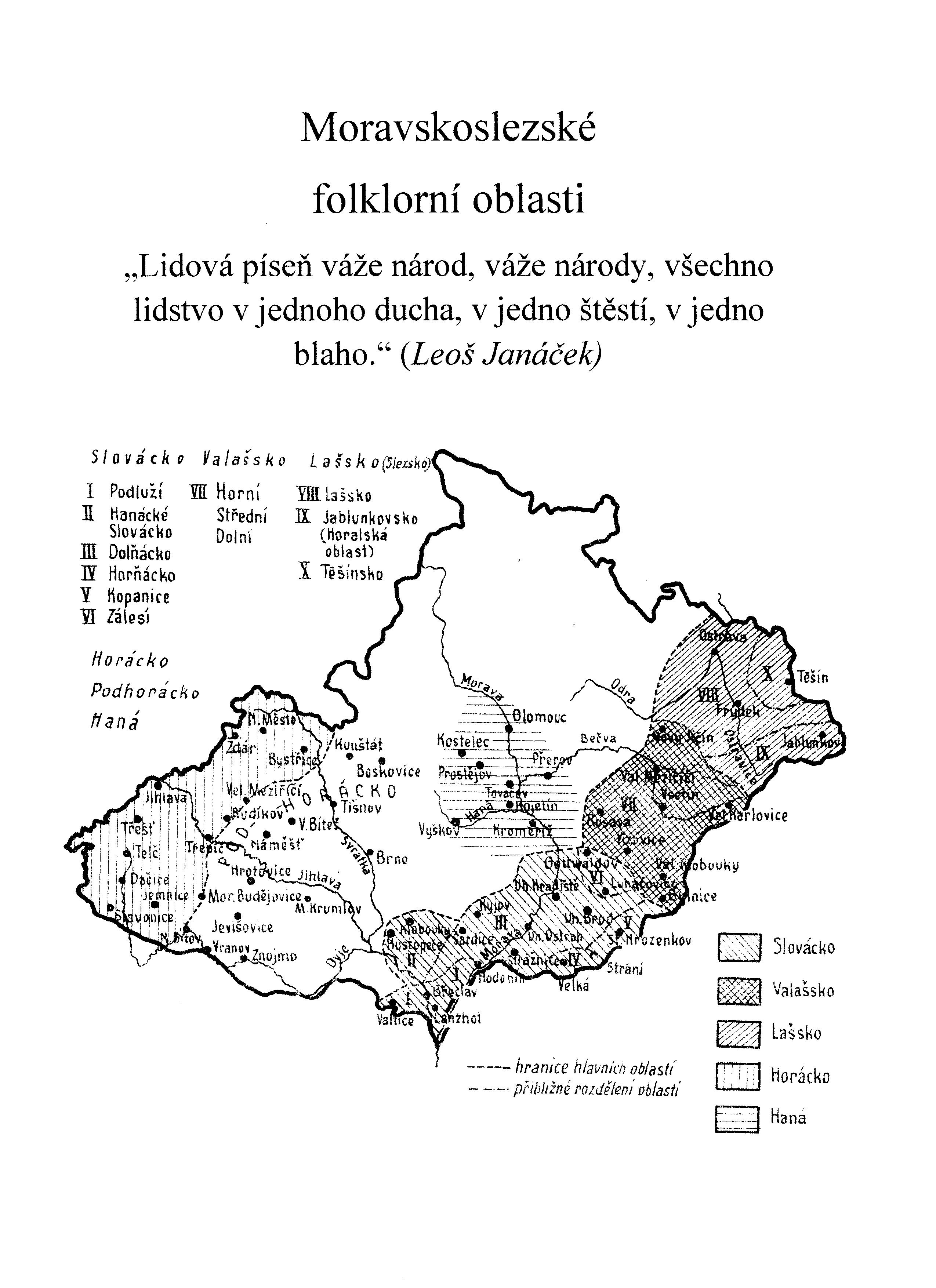 MORAVSKÁ LIDOVÁ PÍSEŇJak jsme již uvedli, tvoří území Moravy předěl, v němž se střetávají západní a východní hudební kultury. Zatímco hudební folklor Čech reprezentuje lidová píseň výrazně instrumentálního charakteru a např. slovenský hudební folklor typ ryze vokální lidové písně, inklinuje menší západní část Moravy spíše k typu „českému“ a východní k typu „slovenskému“. Přes tuto inklinaci některých západomoravských etnografických oblastí (moravského Horácka, části Podhorácka a Hané) k instrumentálnímu typu písně nese lidová píseň Moravy jako celku většinu znaků písně vokálního typu. Její formální schéma nevzniká podle zákonitostí moderní hudební fráze, ale z invence, pořízené textové složce.	Charakteristickým znakem je i naprostá volnost ve volbě tónorodu. Přibližně ve dvou třetinách písňového materiálu se uplatňují mollové tóniny a archaické mody, z nichž nejčastější jsou mody mixolydické, dále pak lydické a dórské. Bohatost tónin zpestřuje ještě hojné a velmi volné užití modulací.	Melodika moravských lidových písní je založena v daleko větší míře na volném intervalovém cítění, jehož činnost spojuje účinně zejména v modulačních postupech s tvorbou harmonických a stupnicových prvků, a vytváří tak bohatou a velmi svéráznou melodickou řadu, jež se od české písňové melodiky liší ještě poměrně řídkým užitím nástrojového legata.	Osobitou stránkou moravské lidové písně je i její rytmicko-metrická struktura. Na rozdíl od českých lidových písní souvisí úzce se zpívaným slovem i s lidovou interpretací písně, s kulturou a způsobem jejího přednesu. Zvláště v tzv. žňových písních a některých dalších písních volného tempa nám moravský vokální folklor zachoval vzácný kulturní výtvor.	Oproti české lidové písni je moravská píseň svébytná i v interpretaci, která jasně reprodukuje text a nadřazuje výraz uplatnění hlasového prostředku i nad hudební myšlenku. Vytváří nápěv k textu a dospívá často až k rapsodickému stylu zpívané mluvy, jejíž motivický materiál náleží jen určité písni a jako takový není přenosný ani jako celek, ani jako jeho část. (Produkce nápěvů odpovídá tedy přibližně produkci textů.) Zajímavé je i to, že ve srovnání s českou lidovou písní, ovlivněnou velmi často určitou instrumentální technikou a intonací, dochází na Moravě k zcela opačnému jevu – k ovlivnění nástrojové hry zpěvní kulturou příslušného prostředí.HORÁCKO A PODHORÁCKOVítej, Horácko milé! Kaliny, šípky a lísky,javory, jeřáby rudé, o vás verše jsme psali!Myslivny ztracené v lesích, v lipách schované vísky,mechem zarostlé tváře rulových skal!              (Z básně P. Křičky „Doma“)Horácko, rozložené po obou stranách Vysočiny, se svažuje jednak do jihočeské kotliny, jednak do Dyjskosvrateckého úvalu. Geograficky ho charakterizují podoblasti Jindřichohradecka, Melechovska, Horácka a Dyjskooslavanska. Etnografové pak zpravidla hovoří o českém Horácku (od Jindřichova Hradce až k Poličce) a moravském Horácku (od Telče po Nové Město na Moravě).	Lidová architektura se zde vyznačuje stavbami, jejichž průčelí s dvěma okny jsou obrácena na náves. Podél celého stavení je vyvýšené zápraží a na konci dvora stodola. Typické hanácké obydlí připomíná chudší český dvorec.	K charakteristickému lidovému oblečení patřily u mužů kalhoty po kolena, vesta s cínovými knoflíky, kazajka nebo dlouhý šosatý kabát a beranice. Ženy nosily kratší sukni z pololněné látky s modrými nebo červenými pruhy, širokou zástěru, kabátek s vatovanými rukávy, bílý šátek a vyšívanou plenu.	Z hlediska hudebního folkloru představuje česká strana Horácka určitý odklon od sousedních Blat a jejich zádumčivosti směrem k radostnější taneční melodice. Čeněk Holas říká: „Snad si chce horák svou bídu v tom krutém podnebí nahradit krajní veselostí.“ Charakter horáckých lidových písní (převaha durového tónorodu, poměrně malý melodický rozsah, mírné tempo, jednoduchá harmonická struktura, rytmus i forma, rovnoměrné zastoupení sudého a lichého metra) se nemění ani na moravské straně Horácka. Po textové stránce však tato oblast nese znaky hanáckého dialektu s odchylkami v různých krajinách. Od hanáčtiny se horáčtina liší především přídechem „v“ před každým náslovným „o“ a přídechem „h“ před náslovným „a, e, i, o“ (voko, votypka, voheň – handěl, Héva, hodělat, hóroda). V okolí Telče, Třešti a Dačic se užívá nářečí české, dialekt severu Horácka (Žďárska, Novoměstska, Bystřicka) se od obecné češtiny liší jen nepřehlasovaným „a, u, ou“ (čepica, čepicu, čepicou).	Zajímavé složení měl horácký lidový instrumentální soubor: dvoje housle, dva lesní rohy a cimbál. Poměrně málo stop zůstalo po místní dudácké tradici. Nejdéle si svou osobitost (především v oblast českého jihovýchodu) udržela tzv. dyndácká neboli skřipácká muzika v obsazení: velké a malé housle a skřipácká basa (primitivní nástroje připomínající svým tvarem a drsným pronikavým zvukem středověké fidule a trumšajt).	Jižnější úrodnější část Horácka – oblasti v okolí Ivančic, Brna, Moravského Krumlova a Znojma – se říká též Podhorácko. Tento kraj, kde osobitý ráz lidové kultury prolínají vlivy hanácké a horácké, si až do nedávna uchoval mnoho živého z tradic folkloru, ať již šlo o lidové kroje, architekturu, zvyky, hudbu, tanec nebo písně.HANÁRovina rozkládající se mezi Vyškovem, Prostějovem, Litovlí, Šternberkem, Lipníkem, Holešovem, Napajedly a Zdounkami se nazývá Haná. Své jméno dostal tento kraj proslavený svou úrodností a bodrým hanáckým lidem podle říčky Haná. Patří k etnografickým oblastem, jejichž krásu začínáme objevovat teprve v poslední době. Původní prostředí zde formovalo člověka v určitý kulturní a fyzický typ (povaha, nářečí, kroj) a jeho kultura bydlení (statek s typickým žudrem). Hanácký lidový kroj byl bohatý podobně jako jejich země. Ženy nosily skládanou sukni (fěrtoch) z černého nebo zeleného plátna, bílou zástěru, široké rukávce až po loket, okolo krku široký, natvrdo vyžehlený obojek (krézl) složený v nesčetné záhyby a krátkou damaškovou kordulku bohatě vyšívanou zlatými a stříbrnými portami. Hlavu zdobil velký červený nebo černý šátek zavázané v týle, na nohy obouvaly střevíčky zdobené barevnými stuhami. Mužský kroj vykazoval některé místní rozdíly především v barvě kalhot. Na Kroměřížsku, Holešovsku a Prostějovsku se nosily červené (u Vyškova a Jevíčka žluté) široké koženky zadrhnuté pod koleny střapci, vysoké lesklé boty zdobené vpředu růžičkou, košile s širokými rukávy, na úzkém límečku, ramenou a při zápěstích černě nebo žlutě vyšívané. Rovněž zelená vesta s lesklými knoflíky byla u dírek bohatě vyšívaná, právě tak jako široký kožený pás. K svátečnímu kroji patřil ještě dlouhý modrý plášť s velkým širokým kloboukem.	Hanácké nářečí se vyznačuje prodlužováním dvojhlásek a nahrazováním úzkých vokálů širokými (např. Klobók, móka rebe, debe). K dalším znakům patří krátká výslovnost dlouhého „í“ (měsic), zakončení infinitivu na „-ť“ (piť, psať), častá výslovnost slabiky „ej“ jako „é“ (zavolé, nélepši), zachování „ý“ při skloňování určitých přídavných jmen (dobrý, dobrýho atd.), tvary zájmena „ten“ (teho, temu atd.) aj.	I hanácký tanec je věrným obrazem povahy lidu a kraje. Nikde nejsou náhlé přechody, rychlé obraty ani poskoky. Když chce Hanák projevit radost, nevyskočí, ani nezvedne paže, nýbrž projevuje radost uvnitř. Jeho pohyby jsou jemné a klidné. Vzdor projevuje zevně nejvýše podupy, často velmi výrazně, aby jimi naznačil své sebevědomí. Tance, které spolu s písňovým folklorem, blízkým svými znaky instrumentálnímu typu, nejlépe charakterizují hanáckou povahu, jsou vážnějšího, obřadního rázu. Nejtypičtějším hanáckým tancem je „cófavá“.	Úrodnost kraje a veselá a žertovná povaha Hanáků si vybájila i „hanácké nebe“. Vypadá takto: „... Jeť tam velikánský rybník ze samého podmáslí, na němž plavou veliké kusy másla právě stlučeného. Nad rybníkem strmí kopec tvarůžkový, takže Hanák se jen na břicho položí a hltá beze vší námahy podmáslí. Potom se obrátí na znak, otevře ústa a s kopce samy se mu kutálejí homolky do huby, on je polyká. Kdyby však dlouho na břiše nebo na zádech ležel, mohl by si nadělati mozolů. Proto má jiný požitek. Nablízku stojí ohromná káď s mlékem, mléko mu sahá až po bradu, a on opět beze vší námahy toliko pootevře ústa a mléko mu samo teče do krku. Ale každý člověk má rád změnu, tož i Hanák. Lehne si opět na břicho, ale zase pod perníkový kopec a podepře si hlavu rukama. Na tom kopci dělají andělíčkové „šeške“. Jedni je vaří, druzí je vyndávají a spouštějí s vrchu dolů. Šeške, kutálejíce se, obalí se pěkně strouhaným perníkem, nařež sklouznou do máselného rybníka, který kolem toho perníkového kopce se rozlévá, a přebrodivše nárazem máslo, připlavou Hanákovi zrovna do huby, k čemuž jiní andělíčkové prozpěvují a líbeznou muziku dělají.“           (SOBOTKA, F. Kratochvilné historie měst a míst koruny Svatováclavské. Praha, 1884)SLOVÁCKODurancie, réva, meruňky,ty snad také jinde dozrávajíkdyž sáhne však zpěvák na strunky, poznáš teprv krásu v tomto kraji.			U nás tančívá se pomalu,			písnička je brzy dozpívána.			Na Slovácku tisíc cimbálů			vyhrává až do bílého rána.	(Z básně J. Seiferta „Vzpomínka na Slovácko“)Na jih a na jihozápad od Napajedelské brány se rozprostírá po obou březích Moravy nížina Dolnomoravského úvalu. Této bohaté oblasti prozářené sluncem, pod jehož paprsky dozrává již po staletí vinná réva, se říká Slovácko (původně Moravské Slovensko). Etnikum tvoří čtyři výrazné podoblasti :Horácko (oblast moravských svahů Bílých Karpat, původně osmnáct dědin roztroušených po hlubokých úvalech a strmých stráních na východ od Strážnice až po Starý Hrozenkov), Dolňácko (povodí řeky Moravy od Napajedel až po Hodonín, včetně výběžku Uherskobrodského a Kyjovského), Podluží (povodí řeky Moravy od Hodonína až za Břeclav, včetně kraje Hanáckých Slováků mezi Hodonínem a Hustopečemi) a Kopanice (oblast Bílých Karpat a jejich slovenských svahů).	Zajímavá je i lidová architektura Slovácka, zastoupená v nížině hliněným domem charakterizovaným špýcharovými okny, drobnými žudry, samostatně stojícími patrovými komorami a soubory vinných sklepů. Zvláštností je i pestré malování domů kolem dveří a oken stěn obrácených do ulice. V Bílých Karpatech je typickou stavbou roubený kopaničářský dům ohozený zevně silnou vrstvou hliněné omítky a roubené stodoly a vjezdy ve štítovém průčelí.	Velké bohatství prokazuje i lidový kroj, který se dosud o svátcích, při svatbách a jiných slavnostních příležitostech nosí. Na Slovácku existuje celkem 28 typů lidových krojů. K nejznámějším patří kroj uherskobrodský, hodonínský a kyjovský, které spolu s ostatními vynikají pestrými barvami s nádherným vyšíváním mužských a ženských košil a fěrtušků. Odznakem mužské síly je „kosírek“ (volavčí nebo kohoutí pero), které nosí mladí muži za kloboukem.	Ve slováckém lidovém tanci, který se neobejde bez zpěvu, se uplatňuje více mužský živel. Ráz slováckých tanců je velmi živý a temperamentní. K charakteristickým slováckým tancům patří točivé tance „sedlácká“, „danaj“ a „vrtěná“, sólové chlapecké tance jsou „verbuňk“ a „odzemok“.	Písňový folklor Slovácka tvoří téměř polovinu veškerého bohatství moravských lidových písní a patří téměř výhradně k východnímu, vokálnímu typu.	Tradiční přehlídkou hudebního folkloru Slovácka jsou Strážnické slavnosti lidových písní a tanců, pořádané pravidelně počátkem července.VALAŠSKOValašsko patří k nejrázovitějším a na přírodní krásy nejbohatším oblastem našeho státu. Tato severovýchodní část Moravy rozkládající se přibližně mezi Vsetínskou a Rožnovskou Bečvou získala své jméno pravděpodobně od rumunských Valachů, kteří se zaměstnávali hlavně pastevectvím a chovem dobytka. Táhli se svými stády po svazích Karpat, až se dostali do nynějšího moravského Valašska, kde splynuli s tamějším slovenským obyvatelstvem. Svědčí o tom i řada slov rumunského původu jako koliba (prkenná chata), vatra (oheň), grúň (stráň), brynza (tvaroh), žinčica (syrovátka) aj.	Hornaté a zalesněné území Valašska, jehož středisky jsou Valašské Meziříčí, Rožnov, Zlín, Vizovice, Valašské Klobouky, je charakteristické dochovaným folklorem a lidovou architekturou. Typickou stavbu představuje roubený dům s nízko posazenými sedlovými střechami, jednoduchými štíty s kabřinci, oddělenými od stěny širokou stříškou. Ukázky této lidové architektury jsou shromážděny ve Valašském muzeu v přírodě v Rožnově, kde se také koncem července a začátkem srpna pravidelně konají národopisné Rožnovské slavnosti.	Valaši nosili lidový kroj až do 70. let 19. století. Mužský kroj tvořila košile se širokými, otevřenými rukávy, úzké nohavice z bílé, modré nebo hnědé houně na lýtkách zapjaté na háčky, soukenný „brunclek“ (vesta) červenohnědé barvy a „župica“ (sváteční kabát) ze zeleného, modrého nebo hnědého sukna, dlouhá až po kolena a odstávající v bocích od pasu dolů podle polského způsobu. Ve všední den nosili halenu z houně téhož střihu. Kroj doplňoval vysoký klobouk s nepříliš širokou střechou a obuv – původně „krbce“, později „papuče“ z bílé, hnědé nebo červené houně. Žerny nosily skládanou sukni z modrého plátna s bílou, výšivkami zdobenou zástěrou, široké rukávy a zdobenou šněrovačku, na hlavě pak velký bílý šátek a na nohou červené papuče.	Těžký život v hornatém Valašsku se obráží i ve valašských písních a tancích. Písně nesou vesměs znaky vokálního typu východní lidové hudební kultury. Tance jsou živé (živější než např. lašské), pohyby nohou měkké, „kočičí“, tancující jsou neustále jakoby pokrčeni v kolenou. K nejtypičtějším tancům patřil mužský sólový tanec „odzemek“, tanec pastýřů a dřevorubců, kteří uměli dobře vládnout valaškou (sekyrou). Veliké oblibě se těšily i párové točivé tance „točená“ a jihovalašská „gulaná“. K dalším známým tancům patřily Bystřický, Ševcovský, Černá vlna, Jánošík, Kozulenka-hulán, Mlynářský, Kovářský, Kopený, Kyjový aj.LAŠSKO A SLEZSKOMocný hrad Hukvaldy a táhlá hora Ondřejník vévodí krásnému kraji na moravsko-slezském pomezí, kraji hudebního génia Leoše Janáčka – Lašsku. Hlavními středisky tohoto kraje, který dal české kultuře také Františka Palackého, Pavla Křížkovského a Petra Bezruče, jsou Frenštát pod Radhoštěm, Štramberk, Příbor, Ostrava a Frýdek-Místek. Celá tato oblast je dnes ovlivněna činností člověka, jen na jihu se setkáváme s dosud neporušenou přírodou a vzácně i s původní lidovou architekturou, zastoupenou roubeným domem.	Ačkoliv můžeme přesně označit hranice mezi Valašskem a Lašskem a v obou oblastech najdeme celou řadu společných písní a tanců, přece má Lašsko svůj vyhraněný písňový a taneční projev. Netkví pouze v odlišném nářečí, které je charakteristické krátkou výslovností samohlásek, změkčováním slabik de, te, ne a přízvukem na předposlední slabice, i když právě tento znak dodává lašským písním zvláštní ráz a souvisí i s rytmicko-melodickým spádem lašské hudební mluvy. V prvcích veškeré lidové kultury se projevuje střízlivost a jednoduchost, která je charakteristickým rysem celého lašského etnika. Písňový folklor, který náleží převážně k východnímu, vokálnímu typu, vyniká krásnými koledami a legendami. Podobnou střízlivostí se vyznačuji i lašské tance (Čeladensky, Pilky, Kohut, Hrnka, Cigan, Vy, řeznici, řemesnici, Dvojak s trojakem, Žebrok aj.), mezi nimiž najdeme i řadu zbojnických tanců, připomínajících legendární hrdiny lašského lidu – Ondráše a Juráše.	V podobě klínu, jehož vrchol tvoří Ostrava, zasahovala lašská oblast Moravy do území dolního Slezska. Na severozápadě sousedilo Lašsko s Hlučínskem a Opavskem, na východě pak s  Těšínskem. Tyto oblasti jsou nářečově velmi podobné nářečí lašskému, směrem k severu však nesou stále více znaků polského jazyka. V písňovém folkloru objevíme četné spojitosti s lidovou písní z Čech, Lašska i horního Slezska. Převaha znaků však zařazuje lidovou píseň těchto oblastí spíše k západnímu typu instrumentálnímu. Oproti lidové písni z východní Moravy v ní nenalezneme takovou rytmickou pestrost, na rozdíl od české lidové písně je však ve volbě tónorodu i metra podstatně rozmanitější. V rytmické struktuře se často objevuje příznačný rytmus polonézy. I názvy některých tanců (vrták, hulán) prokazují souvislost slezské lidové hudební kultury s českou. Výskyt některých velmi starých písňových typů svědčí o slovanském původu dolnoslezské hudební tradice.PramenyVýběr ze sbírek moravských lidových písní vydaných tiskemBARTOŠ, F. Nové národní písně moravské s nápěvy do textu vřaděnými. Brno, 1882BARTOŠ, F., JANÁČEK, L. Národní písně moravské vnově nasbírané. Brno, 1889, Praha, 1901BARTOŠ, F., JANÁČEK, L. Kytice z národních písní moravských, slovenských i českých. Telč, 1901BÍM, H. Lidové písně z Hustopečska. Praha, 1950BONUŠ, F. Lidové tance na Lašsku. Praha, 1953 ČERNÍK, J. Zpěvy moravských kopaničářů. Praha, 1908ČERNÍK, J. Po našem! 217 lidových písní. Praha, 1944ČERNÍK, J. Vonička lidových písní z Brněnska. Praha, 1951ČERNÍK, J. Záleské písně z okolí Luhačovic. SNKLHU, Praha, 1957GELNAR, J., SIROVÁTKA, O. Slezské písně z Třinecka a Jablunkovska. Praha, 1957JANÁČEK, L. Ukvalská lidová poesie. Praha , 1920JANÁČEK, L., VÁŠA, P. Moravské písně milostné, I. díl. Praha, 1928-36JANDA, J. Prácheňský zpěvník. S, Praha, 1983KLUSÁK, V. Slovácké písně s hudeckým doprovodem. Praha, 1952KONVALINKA, K. Horácká kytička. Jihlava, 1943KOŽELUHA F. J. Kytice z národních písní moravských Valachů. Praha 1883KUNC, J. Slovácké písně. Moravská Ostrava, 1918LÝSEK, F. Lášské písně lidové. rkpMOJŽÍŠEK, J. Národní písně a tance z Těšínska. Slezská Ostrava, 1926MOJŽÍŠEK, J. Těšínská jablíčka. 1920MOJŽÍŠEK, J. Zpěvy slezského lidu. 1920MOURYC, F., POSOVÁ, R. Zpěvník lidových písní (200 lidových písní z Čech, Moravy, Slezska a Slovenska. Fortuna, Praha, 1992MYSLIVEC, F. Slezské národní písně, tance a popěvky. Opava, 1930Národní zpěvníček, díl II. Sto moravskoslezských lidových písní. Praha, 1948NEČAS, P., VYSLOUŽIL, J. Hlučínský zpěvníček. Orbis, Praha, 1951PECK, E. Valašské písně a říkadla. Brno, 1884PLICKA, K. Český zpěvník 1, 2. Praha, 1956, 1959POLÁČEK, J. Slovácké pěsničky I-VII.  Praha-Brno, 1948 – 1950POLÁČEK, J. Lidové písně z Hané I-IIPOLÁŠEK, J. N. Valašské a lašské písně. Moravská Ostrava, 1919POLÁŠEK, J. N., KUBEŠA, A. Valašské pěsničky I-VII. Milotice n. Bečvou, 1939-58SALICHOVÁ, H. Slezské lidové písně. Kyjovice, 1920SALICHOVÁ, H. Národní písně slezské. Kyjovice, 1920SIROVÁTKA, O. Boskovický zpěvníček. Praha, 1953 SUŠIL, F. Moravské lidové písně s nápěvy do textu vřaděnými. 4. vyd. Praha,   1951SUŠIL, F. Moravské národní písně. Praha, 1941ÚLEHLA, V. 50 moravských písní. Praha, 1940VYHLÍDAL, J. Naše Slezsko. Praha, 1903VYSLOUŽIL, J. NEČAS, J. Hlučínský zpěvníček. Praha, 1951ZEMAN, M. Horňácké tance. Praha, 1951ZPĚVEM K SRDCI (sbírka lidových zpěvníčků). Národní zpěvníček II (100 moravskoslezských lidových písní. Orbis, Praha; Zpíváme s rozhlasem III, IV. Orbis, Praha, 1950Malý výběr ze sborových úprav českých, moravských a slezských lidových písníJarmil BURGHAUSER (1921–1997)Pět českých tanců pro dětský sbor a malý orchestr, III, 2 hl (3), mo (3), rkpAdolf CMÍRAL (1882–1963)Sborové písně, Státní nakladatelství, PrahaBohumil ČENĚK (1869–1960)Třicet národních písní pro ženský sbor, III–IV, 4 hl  a cap. (3–4), HMUB, Praha, 1925Jaroslav DOSTALÍK (1928–2010)Jaro na Moravě (dvě lidové písně k obrazu K. Svolinského „Moravské jaro“, IV, 4 hl (3–4), a cap., IPOS-ARTAMA, Praha, 1996Sto lidových písní pro dvojhlasý dětský sbor (Začátky sborového zpěvu na podkladě dvojhlasého kontrapunktu, P, Praha, 1973Patnáct lidových písní, II–III, 3 hl,  a cap. (2–3), Brno 1959Eduard DOUŠA (1951)Domažlická brána (úpravy chodských lidových písní), I–II, 1 hl (1), zfl, bas. hlas (ad lib.), orff (ad lib.), rkp (1988)Petr EBEN (1929– 2007)Podzimní a zimní lidové písně (cyklus), II, 1 hl (1), alt.zfl, ob. kl (2), KP, Jirkov, 1977O vlaštovkách a dívkách (cyklus), III–IV, 3 hl, a cap. (3–4), Praha, 1960Karel HÁBA (1898–1972)92 lidových písní, I–III, 1–3 hl, a cap. (1–2,  Praha, 1936Oldřich HALMA  (1907– 1985)Hore dolinami, lidové písně z moravsko-slovenského pomezí pro smíšený sbor, SS (SATB se sóly), obtížnost II, Panton, Praha, 1985Jaroslav HERDEN (1931–2010)Úpravy lidových písní pro školní sbory, UK Praha, 2006Oldřich HILMERA (1891–1948)První – Pátá desítka lidových písní v trojhlasé úpravě (SSA, SABar, STBar), II–III, 3 hl, a cap. (2–3), Sádlovo nakladatelství, PrahaVladimír HORÁKDeset veselých slováckých písní, III, 3–4 hl, a cap., Zlín, 1956 Ilja HURNÍK (1922–2013)Slezské písničky (cyklus), III–IV, 3–5 hl (3), a cap. S, Praha, 1965Leoš JANÁČEK (1854– 1928)Ukvalské písně, III, 4 hl (SATB), a cap (3), HMUB, Praha 1949Jindřich JINDŘICH (1876–1967)Rodný kraj, I. 8 chodských písní pro ženský sbor, II. 16 chodských písní pro mužský sbor, III. 12 chodských písní pro smíšený sbor, IV, 4 hl, někdy dělený, a cap. (3–4), MU, Praha, 1925 Pavel KLAPIL (1937)Zaťukal na skylko (tucet českých a moravských lidových písní, I (SABar), a cap., Festa Olomouc, 2002Karel KONVALINKA (1885–1970)Horácké písně (1932)Moravské písničky (1918)32 lidových tanců, III–IV, 3–4 hl, a cap. (3–4), Orbis, PrahaArnošt KOŠŤÁL (1889– 1957), Alois PALOUČEK (1931–1986)Písně české a slovácké lidové pro sóla sbor a harmoniku, SHN, Praha, 1953Jaroslav KŘIČKA (1882–1969)Ukolébavky, II–III, 3 hl, a cap. (2–3), Uherské Hradiště, 1962Slovácké písně pro dětské pěvecké kroužky, II–III, 3 hl, a cap. (2–3), Zlín, 1954Jiří LABURDA (1931)Podještědské písně (cyklus), III–IV, 3 hl (3), a cap., rkp (1984)Šumavské pastorely, III–IV, 2 hl (3), kl (2), rkp (1985)Sedm českých lidových písní, II (SATB), a cap. (2), rkpDeset českých, moravských a slovenských lidových písní, III–IV, 3–4 hl  (3), a  cap., rkp (2000)K Budějicům cesta, deset jihočeských lidových písní, nebo souvislá směs (2012), pro tříhlasý sbor (SSA) a kl. Moravské lidové písně, III–IV, 3 hl (3), a cap. nebo vcl (3), rkp (2002)Štěbenec zakvíkal (10 lidových písní), IV, 3 hl (3), cl (3), rkp (2005)50 českých, moravských a slovenských písní pro tříhlasý smíšený sbor (SABar), a cap., II	a) V dobrém jsme se sešli, 15 písní, rkp (1972)	b) Já mám mou panenku v Roudnici, 15 písní rkp (2007)	c) K Soběslavi cesta, 20 písní, rkp (1975)Jan LEDEČ (1922–2009)Lidové písně ve vícehlasých úpravách, SNKLHU, Praha, 1958František LÝSEK (1904–1977 Pomněnky (sbírka úprav lidových písní), II–III, 3–4 hl, a cap. (2), Brno, 1937; Praha, Brno, 1945Pampelišky (sbírka úprav lidových písní), II–III, 3–4 hl, a cap (2–3), Brno, 1941; Praha, Brno, 1947Sedmikrásy (sbírka úprav lidových písní), II–III, 3–4 hl, a cap. (2–3), Hudební matice Svazu československých skladatelů, 1950České a slovenské lidové písně, II–III, 3–4 hl, a cap. (2–3), Brno 1960  Otmar MÁCHA (1922–2006)Moravské lidové písně pro tři ženské hlasy a klavír (cyklus), IV, 3 hl (3), kl (3)P, Praha, 1976Jan MALÁT (1843– 1915)Národní písně československé pro dvoj– až čtyřhlasý ženský nebo smíšený sbor, Pěvecká obec československá, Praha Zpěvy lidu českého (směs z národních písní v Čechách, Na Moravě, ve Slezsku a na Slovensku), III–IV, 3 hl, kl (2–3), F. A. Urbánek, Praha 1900Jan MÁLEK (1938)Čtyři jihočeské lidové písně, III–IV, 4 hl (3), viol (3), trgl, tamb, rkp (1982)Ešče si zazpívám (15 lidových písní z Čech a Moravy v úpravě pro školní pěvecké sbory s doprovodem zfl a chit nebo s doprovodem kl), 2–3 hl (2–3), zfl, chit, kl (2–3), IPOS-ARTAMA Praha, 2004Duj romane giľiora  – Dvě romské lidové písně, III–IV, SS (SATB) se sóly, a cap.,  materiál u autora (2012)František PÍCHA (1893–1964)Jihočeské lidové písně pro smíšený sbor, SNKLHU, Praha, 1955Jan POLÁČEK (1896–1968)Lidové písně z Hané I, II, 3 hl a cap., (2–3), Prostějov 1957Jan Nepomuk POLÁŠEK (1873–1956)Lašské a valašské písně lidové, 4 hl (SATB), Pazdírek, Brno; Moravská Ostrava, 1919Vladimír POLÍVKA (1896–1948)Jihočeské písně, pro smíšený sbor (SATB), Melantrich, Praha, 1938SbírkaČeské a slovenské lidové písně, Brno 1960SbírkaPísně z Hané, SNKLHU, Praha, 1954SbírkaZpěvy z Moravy (cyklus), IV, 4 hl (3–4), a cap., UP Olomouc, 2010SborníkLidové písně z Moravy, 50 úprav lidových písní pro dětský (ženský) sbor bez doprovodu, II–III, 3 hl, a cap. Brno, 1963Miroslav RAICHL (1930)10 lidových písní v úpravách pro smíšený sbor, SS (SATB), obtížnost II – III, ÚKVČ, Praha, 1988Miroslav STŘELÁKSólo pro všechny I., Lidové písně ve snadných vokálně instrumentálních úpravách, McPrint, Praha, 1995Otakar ŠÍN (1881–1943)Lidové tance pro dětský sbor, 10 českých a moravských tanců, II–III, 3 hl, a cap. (2–3), PKO, Olomouc, 1981Jiří ŠVECJihočeské lidové písně, I–II, 1–3 hl, a cap. (1–2), Tábor 1972Václav TROJAN (1907–1983)Slezské zpěvanky (směs úprav lidových písní), IV, 4 hl (4), kl (3), ČHF, Praha, 1979    Antonín TUČAPSKÝ (1928)Lúčka zelená, moravské lidové písně, II–III, 3 hl, a cap. (2–3), Zlín, 1959–60Milan UHEREK (1925–2012), Miroslav RAICHL (1930–1998)Lidové písně pro dětský sbor, II–III, 3 hl a cap. a s kl, (2–3), Svátky písní Olomouc, 1981Rudolf URBANSbírka 40 trojhlasých národních písní, Státní nakladatelství, Praha, 1947Jan VIČAR (1949)O Káče a s Káčou (cyklus, 2008), III, 1–3 hl (2–3), bar. sólo, kl (3), tr (3), bicí (3), UP Olomouc, 2010Zpěvy z Moravy (cyklus, 2008), 1. Ej, lásko, lásko, 2. Polajko, 3. Kačena divoká, 4. Ej, Janku, 5. Lásko, milá lásko, III, 3–5 hl ŽS, DS, soli (3), UP Olomouc, 2010ČESKÉ, MORAVSKÉ A SLEZSKÉ LIDOVÉ PÍSNĚ, JEJICHŽ NÁZVY NEBO TEXTY OBSAHUJÍ JMÉNA NAŠICH MĚST A OBCÍJistě jste si všimli, že na obálce jsou uvedeny názvy českých, moravských a slezských lidových písní, obsahujících jména našich měst a obcí. Je jich samozřejmě mnohem více a s vaší pomocí se pokusíme jejich seznam rozšířit a doplnit. Níže vám nabízíme výběr těch nejznámějších.Výběr   V závorce jsou u některých uvedena jména upravovatelů a číslem název publikace, kde je možné úpravu nalézt: 1 – Zpíváme ve sboru. SPN, Praha, 1985, 2 – Sborový zpěv na SPgŠ. SPN, Praha, 1984)A já su synek z PolánkyA te RéhradiceBoleslav, BoleslavDěvče z LišněDomažlice sou pěkný městečkoDyby byla MoravaEj, od BuchlovaHdyž sem šel vod Domažlic (J. Jindřich, 2)Chroustovský mládenciJá jsem tkadlec od NymburkaJá jsem z Kutné HoryJá mám svou panenku v RoudniciJá nemám v tom KlenčíJedna je cestička k TáboruK Borkojicům cestaK Budějicům cestaKdyby byl BavorovKdyby byly ČenčiceKdyž jsem já šel tou Putimskou branouKdyž jsem já šel skrze LounyKdyž jsem jel do PrahyKdyž jsem šel z HradišťaKole Jarošova (P. Eben, 2)Kolíne, KolíneKramářko hlineckáKu Praze je cesta dlouháKysuca, KysucaMám já v Hodslavicách galánkuMikulecká dědinaMikulecké poleNa tom bošileckým mostku (F. Pícha, 2)Na tom pražským mostě (I. Hurník, 2)Náchodský zámeček (I. Hurník, 1)Ó, VelvaryOkolo Anova                                                                                                                                                                                                                                                                                                                                                                                                                                                                                                                                                                                                                                                                                                                                    Okolo FrydkuOkolo HradceOkolo HradiščaOkolo KlášteraOkolo MiloticOkolo SúčeOkolo TřeboněPetrovický zámekPlzeňská věž převyšuje kopcePoděbradská bránaRožnovský hodinySlavíkovský polečko malýTa kněždubská věžTa zlukovská náves (J. Málek, 2)Takhle v RokycanechTen chlumecký zámekTen suchdolský rybníkTo třeboňský doubíTovačov, TovačovTovačovský hatě (M. Uherek, 1)Třeboňský hodiny (M. Raichl, 1)Ty bechyňský zvonyU Bechyně na kopečkuU Volyně loukaUž se ten krumlovskej zámeček (J. Málek, 2)Už se ten tálínskejV Brně na ŠtymberkuV Jičíně verbujouV Hodoníně za vojáčkaV městě Holomúci (P. Eben, 2)V nevolickým oudolíV Praze vrbujouV tom píseckym černym leseZa starú BreclavúŽádnyj neví, co sou Domažlice (J. Jindřich, 2)	V našem seznamu je jich celkem 70. Našli jste v něm píseň obsahující název města, ve kterém žijete?U (Úkol) 1: Kolik z těchto písní byste dokázali zazpívat alespoň s jejich první slokou?U 2: Jestliže jste nenašli píseň obsahující jméno místa, v němž žijete, staňte se textaři, nebo třeba i skladateli a pokuste se ji sami vytvořit. Snažte se přitom dodržet charakteristické znaky lidové písně vaší oblasti. Můžete si „vypůjčit“ i některou z jejich melodií, nebo ji trochu pozměnit, aby vyhovovala vašemu textu. Porovnejte svůj výtvor s výtvory svých spolužáků. Uspořádejte třeba i soutěž o nejhezčí písničku o vašem městě.OBSAH:Česká lidová píseň									3Střední Čechy									4Východní Čechy									5Podkrkonoší										6Západní Čechy									7Chodsko										8Jižní Čechy										9PramenyVýběr ze sbírek českých lidových písní vydaných tiskem			11Moravskoslezské folklorní oblasti						13Moravská lidová píseň								14Horácko a Podhorácko								14Haná											16Slovácko										17Valašsko										18Lašsko a Slezsko									19PramenyVýběr ze sbírek moravských lidových písní vydaných tiskem		20Malý výběr ze sborových úprav českých moravskýcha slezských lidových písní							21České moravské a slezské lidové písně, jejichž názvy nebotext obsahují jména našich měst a obcí					24  *		*             *		Minizpěvníček 1 (výběr z českých lidových písní)				I/1–13 Minizpěvníček 2 (výběz moravských a slezských lidových písní)		I/14– 23Lidové umění Čech a Moravy (Čechy)(Další možnosti didaktického využití na vyšším stupni ZŠ)		I/24–53Lidové umění Čech a Moravy (Morava a Slezsko)(Další možnosti didaktického využití na vyšším stupni ZŠ)		I/54–77                                 															